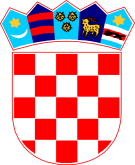 REPUBLIKA HRVATSKA   ZADARSKA ŽUPANIJA   OPĆINA PRIVLAKA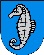            Ivana Pavla II 46          23233 PRIVLAKAKLASA: 612-01/23-01/02URBROJ: 2198-28-01-23-2Privlaka, 20. studenog 2023. godineNa temelju članka 35. Zakona o lokalnoj i područnoj (regionalnoj) samoupravi („Narodne novine“, broj: 33/01, 60/01, 129/05, 109/07, 125/08, 36/09, 150/11, 144/12, 19/13, 137/15, 123/17 i 98/19), članka 5. Zakon o kulturnim vijećima i financiranju javnih potreba u kulturi ("Narodne novine" broj 83/22) i članka 30. Statuta Općine Privlaka („Službeni glasnik Zadarske županije“, broj 05/18, 07/21, 11/22 i “Službeni glasnik Općine Privlaka” broj 4/23) Općinsko vijeće Općine Privlaka na svojoj 15. sjednici održanoj dana 20. studenog 2023. godine donosi Program javnih potreba u kulturi u 2024. godiniČlanak 1.Programom javnih potreba u kulturi utvrđuju se aktivnosti, poslovi i djelatnosti na području kulture.Članak 2.Sredstva za program javnih potreba u području kulture u Proračunu Općine Privlaka za 2024. godinu predviđena su u ukupnom iznosu od 22.964,00 eura. Članak 3.Raspored sredstava programa javnih potreba u kulturi koja će se dodijeliti korisnicima/udrugama u iznosu od 22.964,00 eura provest će se temeljem javnog natječaja koji će biti raspisan sukladno Pravilniku o financiranju javnih potreba Općine Privlaka.Članak 4.Ovaj Program stupa na snagu osmi dan od dana objave u „Službenom glasniku Općine Privlaka”.OPĆINSKO VIJEĆEPredsjednikNikica Begonja, v.r.